Tarih  : 15.08.20232023-2024  EĞİTİM ÖĞRETİM YILI EK DERS KARŞILIĞI ÜCRETLİ ÖĞRETMEN GÖREVLENDİRME BAŞVURU DUYURUSU           2023-2024 eğitim-öğretim yılında ilçemiz çeşitli eğitim kurumlarında ihtiyaç duyulan branşlarda ek ders ücreti karşılığında ücretli öğretmen görevlendirilmesi yapılacaktır. Buna göre; A) SINIF ÖĞRETMENLERİ İÇİN; 1-Sınıf öğretmeni yetiştiren eğitim fakültelerinin “Sınıf Öğretmenliği” alanından mezun olanlar, 2-Eğitim Fakültesi mezunu olan, 3-Eğitim Bilimleri Fakültesi mezunu olan, 4-Diğer fakültelerin öğretmenlik bölümü mezunu olan, 5-Yüksek lisans yapmış öğretmenlik formasyonsahibi olan, 6-Diğer fakültelerin öğretmenlik meslek bilgisi dersini almış (Formasyon) çeşitli bölüm mezunlarından B) OKUL ÖNCESİ ÖĞRETMENLERİ İÇİN;          2023-2024 eğitim-öğretim yılında ilçemizde bulunan okul öncesi eğitim kurumlarının öğretmen ihtiyacını karşılamak amacıyla, Millî Eğitim Bakanlığı Okul Öncesi Eğitimi Genel Müdürlüğünün 29/07/2011 tarih ve B.08.0.OÖG.0.71.02.00-900/1985 tarih ve 2011/43 sayılı genelgesi ile ek ders karşılığı görevlendirilme yapılacaktır. Buna göre; Talim ve Terbiye Kurulu Başkanlığının 2678 Sayılı Mart 2014 Tarihinde Yayımlanan“ÖğretmenlikAlanları, Atama ve Ders Okutma Esasları” konulu 20/02/2014 Tarihli ve 9 Nolu Kurul Kararına göre Okul Öncesi Öğretmenliğine kaynak teşkil eden yükseköğretim programlarındanmezun,ataması yapılmamış öğretmenlerden, yüksek lisans belgesi/diploması olanlar (KPSS-10 ve 121 puan üstünlüğüne göre), 2-Üniversitelerin Ev Ekonomisi Yüksek Okulu, Çocuk Gelişimi ve Eğitimi Bölümü mezunları, üniversitelerin okul öncesi öğretmenliği, anaokulu öğretmenliği, çocuk gelişimi ve okul öncesieğitimi öğretmenliği, çocuk gelişimi ve eğitimi öğretmenliği mezunları, 3-Meslek Yüksek Okulu Çocuk Gelişimi ve Eğitimi Bölümü, Sağlık Hizmetleri Meslek Yüksek Okulu Çocuk Gelişimi Bölümü, Meslek Yüksek Okulu Hemşirelik ve Bakım Hizmetleri Bölümü Çocuk Gelişimi Programı Ön lisans Mezunları, 4-Açık Öğretim Fakültesi Okul Öncesi Eğitimi Öğretmenliği Bölümünde okuyup, ön lisans mezunu olduğunu belgelendirenler ile Kız Meslek Lisesi Çocuk Gelişimi Bölümü mezunu olup, herhangi bir alanda yüksekokul mezunu olanlardan okul öncesi eğitim alanında düzenlenecek seminer programını (60) saat) başarı ile tamamlayanlar, 5-Halen ilkokullarda görevli norm kadro fazlası sınıf öğretmenleri ile sınıf öğretmenliği alanına kaynak teşkil eden yükseköğretim programlarından mezun olup, atanmamış olanlardan okul öncesi eğitimi alanında düzenlenecek seminer programını (60 saat) başarı ile tamamlayanlar, 6- Talim ve Terbiye Kurulu Başkanlığının 2678 Sayılı Mart 2014 Tarihinde Yayımlanan“ÖğretmenlikAlanları, Atama ve Ders Okutma Esasları” konulu 20/02/2014 Tarihli ve 9 Nolu Kurul Kararında yer alan Okul Öncesi Alan Öğretmenliğine kaynak teşkil eden alanlar dışından mezun olup, atanmamış olanlardan okul öncesi eğitim alanında düzenlenen seminer programını (60 saat) tamamlayanlar arasından ek ders karşılığı görevlendirme yapılacaktır. C) BRANŞ ÖĞRETMENLERİ İÇİN; Talim ve Terbiye Kurulu Başkanlığının 2678 Sayılı Mart 2014 Tarihinde Yayımlanan“Öğretmenlik Alanları, Atama ve Ders Okutma Esasları” konulu 20/02/2014 Tarihli ve 9 Nolu Kurul Kararı ekindeki Millî Eğitim Bakanlığına Bağlı Eğitim kurumlarına öğretmen olarak atanacakların atamalarına esas olan alanlar ile mezun oldukları yüksek öğretim programları ve aylık karşılığı okutacakları derslere ilişkin esaslar doğrultusunda atanabilecek nitelikte olan Lisans mezunları. D) ÖZEL EĞİTİM ÖĞRETMENLİĞİ ALANI İÇİN;     1-) Eğitim Fakültelerinin Özel Eğitim Öğretmenliği alanından mezun olanlar,     2-) Eğitim fakültelerinin diğer bölümlerinden mezunu olanlar, Fen Edebiyat fakültesi mezunu olanlar, Lisans ve Yükseklisans mezunu olanların ise “Ücretli Öğretmenler İçin Özel Eğitim Uygulamaları Kursu” belgesi olanlardan görevlendirmeler yapılacaktır.Not:1-Ek Ders Ücreti karşılığında görev almak isteyenlerin ücretli öğretmenlik başvuruları e-Devlet sistemi üzerinden yapılacak olup: görev almak isteyenler 04.09.2023 tarihine kadar e-Devlet kapısı üzerinden müracaatlarını yapacaklardır.  2-Görevlendirmeler 2022-2023 KPSS (KPSS-10-121) sonuç belgesindeki puan üstünlüğüne göre yapılacaktır. 3-Sınıf Öğretmenliği, Okul Öncesi Öğretmenliği ve Özel Eğitim Öğretmenliğinde sıranın bitmesi durumunda sonradan meydana gelebilecek ihtiyaçlarda, daha sonra müracaatta bulunan sınıf öğretmeni/okul öncesi öğretmenlerine diğer fakülte mezunlarından önce görev verilebilecektir. Bunlarında bitmesi halinde diğer branş öğretmenlerine KPSS-10-121 puan üstünlüğüne göre sınıf öğretmenliği/okul öncesi öğretmenliği ve özel eğitim öğretmenliği görevi verilebilecektir.    4-Lisans mezunlarının alanlar bazında görevlendirmesinin bitmesi halinde ihtiyaçdahilinde Önlisans mezunlarına da görev verilebilecektir.İSTENİLEN BELGELER  ; Aşağıda Belirtilen Başvuru Evrakları Görev Verilmesi Halinde İlgili Kişilerce Plastik Telli Dosya İçinde İlçe Millî Eğitim Müdürlüğünün “gulagac.meb.gov.tr” internet adresi “Dosyalar” bölümünde yer alan “Ücretli Öğretmen Başvuru Formu” ile birlikte Gülağaç İlçe Milli Eğitim Müdürlüğü İnsan Kaynakları Bölümüne elden teslim edilecektir.1-Müracaat/Başvuru Formu (gulagac.meb.gov.tr” adresinden temin edilebilir.)2-Diploma/Mezuniyet belgesinin Aslı/Fotokopisi3-Varsa Formasyon BelgesiAslı/Fotokopisi 4-2022-2023 Yılları KPSS-10-121 Sonuç Belgelerinden birisi.5-Nüfus Cüzdanı Aslı/Fotokopisi)6-Varsa İngilizce-Almanca Okutabileceğine ilişkin belge. 7-Varsa Özel Eğitim Kursu Belgesi. 8-Sabıka Kaydı(Yeni Tarihli Alınmış)Eki: Ücretli Öğretmenlik Müracaat Klavuzu (4 Sayfa)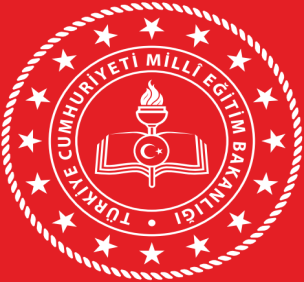 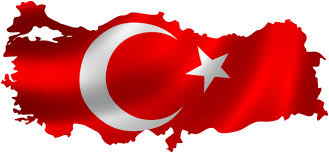  T.C.GÜLAĞAÇ KAYMAKAMLIĞIİlçe Milli Eğitim Müdürlüğü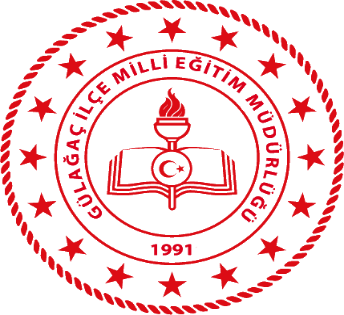 